INFORMOVANÝ SOUHLAS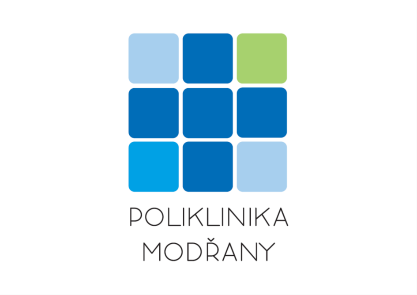 s poskytnutím zdravotních služeb a provedením zdravotních výkonůPoskytovatel zdravotních služeb:Poučující lékař (u nelékařské služby jiný zdravotník):…………………………………………………………Jméno, příjmení a datum narození pacienta:……………………………………………………………………..Označení zdravotního výkonu nebo služby: FYZIKÁLNÍ TERAPIEKONTRAINDIKACE spojené se zdravotním výkonem nebo službou:antikoagulancia (medikamenty na ředění krve)gravidita (elektroterapie mimo oblast pánve a břicha)horečnaté stavyjizvy, poškozená kůže, čerství vpichy (možnost fototerapie – laser)kardiostimulátorkovové implantátyprimární tumory, ložiska TBC (možnost TENS)Informace o možném omezení v obvyklém způsobu života, v pracovní schopnosti, zdravotní způsobilosti, po poskytnutí zdravotní služby nebo provedení zdravotního výkonu: možnost přechodného zhoršení stavu.Pacient byl poučen o svém právu klást otázky, svobodně se rozhodnout, zda s navrženou zdravotní službou či zdravotním výkonem souhlasí, či nikoli. Pacient prohlašuje, že podaným, informacím rozumí, nemá řádné otázky ani nejasnosti a vyslovuje svůj svobodný informovaný souhlas s uvedenými zdravotními službami a výkony.V Praze dne………………………….…………………………………………………………………….		…………………………………………………….Podpis zdravotníka, který informace podával			Podpis pacienta